ОБЩИНА САДОВО, ПЛОВДИВСКА ОБЛАСТ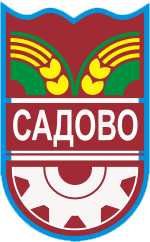 гр. Садово, ул. „Иван Вазов” № 2, тел.: 03118/2250; централа: 03118/2601; 2171e-mail: sadovo@sadovo.bg ДО ОБЩИНСКИ СЪВЕТ САДОВО                         ПРЕДЛОЖЕНИЕОТ: ДИМИТЪР БОРИСЛАВОВ ЗДРАВКОВ- КМЕТ НА ОБЩИНА САДОВООТНОСНО: Корекция на бюджета на Община Садово за 2022 г.             УВАЖАЕМИ ГОСПОЖИ И ГОСПОДА,             Предлагаме на основание чл.21, ал.1, т.6 от ЗМСМА и чл.124, ал.2 и 3 от Закона за публичните финанси да се извърши корекция на бюджета на общината за 2022 г..              Предлагаме    средства  в размер на 216500 лв.- допълнително предоставена целева субсидия за капиталови разходи с актуализацията на държавния бюджет от месец юли 2022 г.  и  заложени в резерв в  да се насочат за обект „Ремонт на уличната мрежа в с.Болярци, с.Чешнегирово и с.Богданица“ . Предлагаме  от резерва за неотложни разходи в общинските дейности да се предвидят 3210 лв. за заплащане на строителен надзор за довършването на ОУ Садово и 2400 лв. за оценка за съответствие на обект „Парк в с.Катуница“.            РЕШЕНИЕ  В „Общински дейности“ намаля резерва за неотложни разходи с 222110 лв.Увеличава в:            -дейност „Ремонт улици“, пар.5100 „Основен ремонт“ с 216500 лв.            -дофинансирана дейност „Неспециализиани училища“ , пар. 5202 „Придобиване на сгради“ – 3210 лв.            -дейност „Др. дейности по благоустройството“, пар. 5206 „Инфраструктурни обекти“ – 2400 лв.      2.    В поименния списък за кап.разходи за 2022 г. - прил.2 утвърждава  раздел „Обекти, финансирани с целева субсидия за капиталови разходи за 2022 лв.“, както следва:      3. В поименния списък за кап.разходи за 2022 г. - прил.2 , раздел „Обекти,финансирани с общински приходи и останали наличности към 31.12.2021 г.“ включва обекти „Довършване на ОУ Садово – 3210 лв.“ и „Парк в с Катуница – 2400 лв.“							Изготвил- дир.”ОА”:                                                                       (Й.Ташев)С уважение,                                  Кмет на община Садово:                                                                            (Д.Здравков)Общ устройствен план Общ устройствен план Общ устройствен план 26640Самосвал42606Съфинансиране покупка на електромобил (НДЕФ)Съфинансиране покупка на електромобил (НДЕФ)Съфинансиране покупка на електромобил (НДЕФ)Съфинансиране покупка на електромобил (НДЕФ)Съфинансиране покупка на електромобил (НДЕФ)31000Саниране на сграда "ОА"  гр.СадовоСаниране на сграда "ОА"  гр.СадовоСаниране на сграда "ОА"  гр.СадовоСаниране на сграда "ОА"  гр.Садово226810(Проект "Красива България"- дялово участие на общината)(Проект "Красива България"- дялово участие на общината)(Проект "Красива България"- дялово участие на общината)(Проект "Красива България"- дялово участие на общината)(Проект "Красива България"- дялово участие на общината)(Проект "Красива България"- дялово участие на общината)емонт на парк в с.Катуницаемонт на парк в с.Катуницаемонт на парк в с.Катуница15000Фитнес уреди с.Поповица (7 броя)Фитнес уреди с.Поповица (7 броя)Фитнес уреди с.Поповица (7 броя)Фитнес уреди с.Поповица (7 броя)19976Ремонт на улична мрежа в с.Болярци, Чешнегирово,Ремонт на улична мрежа в с.Болярци, Чешнегирово,Ремонт на улична мрежа в с.Болярци, Чешнегирово,Ремонт на улична мрежа в с.Болярци, Чешнегирово,Ремонт на улична мрежа в с.Болярци, Чешнегирово,538968БогданицаБогданица